Открытая заочная викторина по экономике и предпринимательству для учащихся 3-4 классов общеобразовательных организаций Томской областиI задание.  Отметьте верный вариант ответа. За каждое верно выполненное задание начисляется 1 балл.Как называется деятельность людей во внерабочее время на дому, связанная с осуществлением домашних дел.… это запасы средств, используемые для ведения хозяйства.Деньги, которые зарабатывают и получают члены одной семьи за определенное время называются ….…  - это затраты, издержки семьи на различные цели.Расходы семьи бывают …Денежный план семьи, который учитывает ее доходы и расходы за определенный период времени – это ….Соотнесите вид заработной платы с его определением:… — это денежная выплата, которая выплачивается государством для того, чтобы помочь нуждающимся людям.… это ежемесячная денежная выплата пожилым людям.Выберите то, что является источником доходов семьи.II задание.  Разгадайте ребусы и определите каким словосочетанием можно объединить эти слова. Впишите его в клетки.За каждый, верно, разгаданный ребус начисляется 2 балла. III задание. Творческое. Максимальное количество баллов - 9.	Придумайте экономическую сказку, используя понятия, представленные в I и II заданиях настоящей викторины.	Оценивается оригинальность, грамотность и логичность изложения материала, качество оформления работы. Наличие иллюстраций приветствуется.А) рыночная экономика;Б) домашнее хозяйство;В) хозяйственная деятельность;Г) предпринимательство.А) капитал семьи;Б) бюджет семьи;В) ресурсы семьи;Г) деньги семьи.А) заработная плата;Б) финансы семьи;В) бюджет семьи;Г) доходы семьи.А) доходы семьи;Б) расходы семьи;В) кредит;Г) бюджет семьи.А) нужные и ненужные;Б) обязательные и текущие;В) постоянные и переменные;Г) нет верного ответа.А) экономика семьи;Б) хозяйственная деятельность;В) семейный бюджет;Г) домашнее хозяйство.1. Сдельная заработная платаА) зависит от проработанного времени2. Повременная заработная платаБ) зависит от количество произведенной продукцииА) пенсия;Б) пособие;В) заработная плата;Г) стипендия.А) пенсия;Б) пособие;В) заработная плата;Г) стипендия.А) пенсия;Д) стипендия;В) оплата коммунальных услуг;Е) оплата проезда;Б) пособие;Ж) заработная плата;Г) проценту по вкладу;З) покупка в магазине.1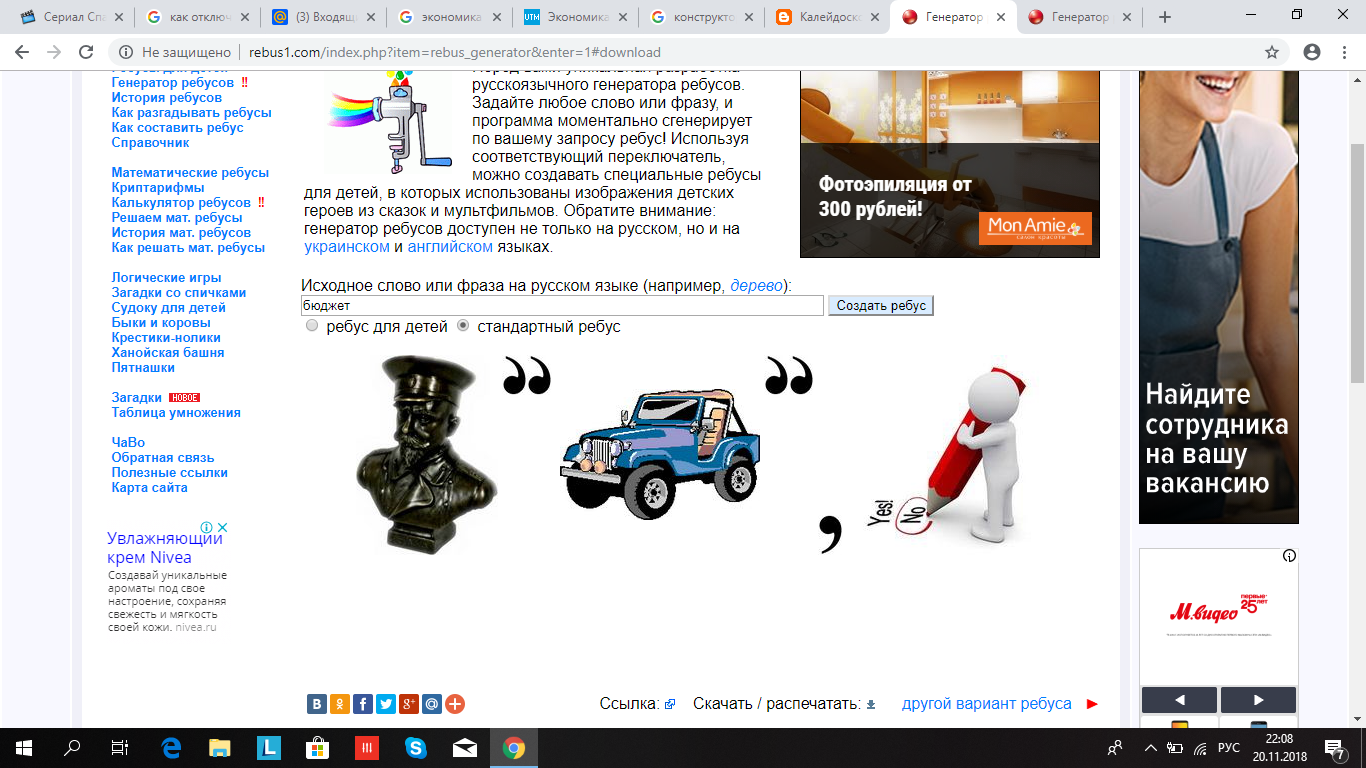 2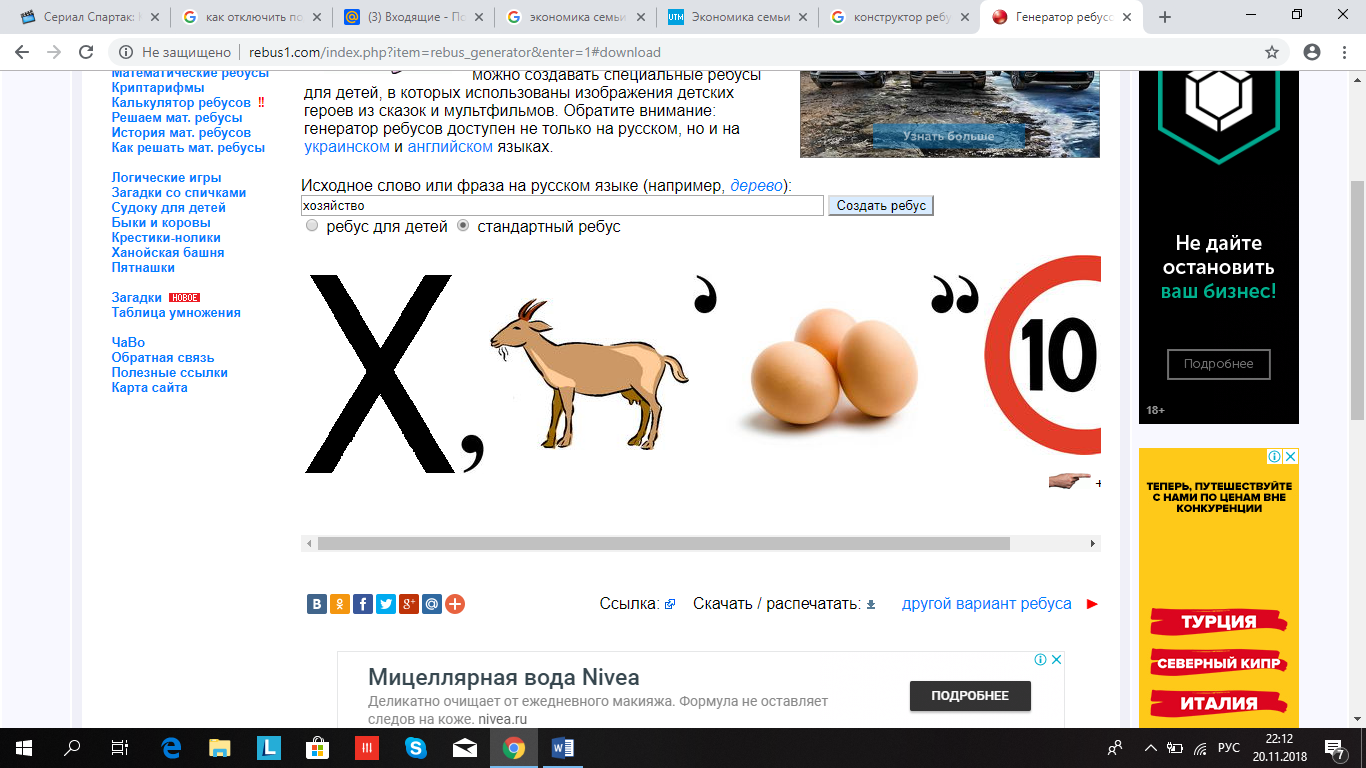 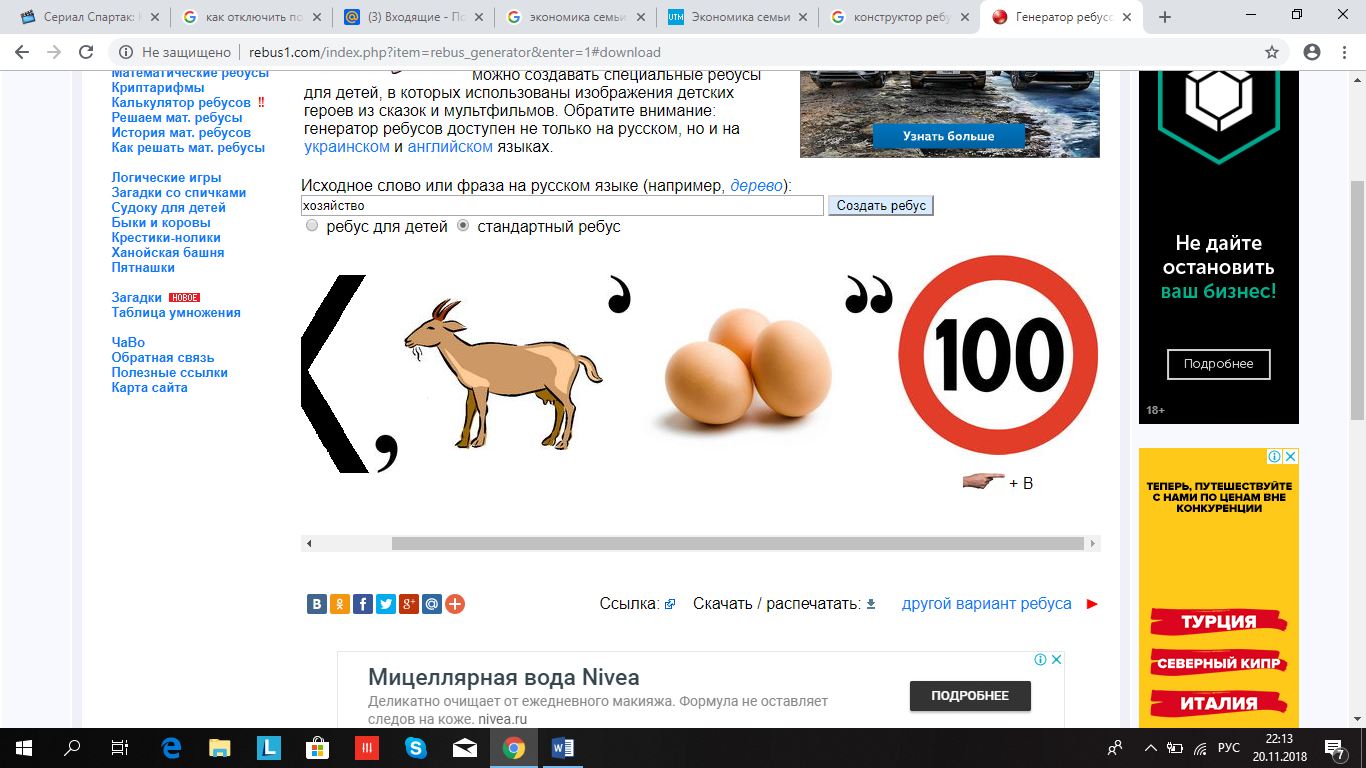 3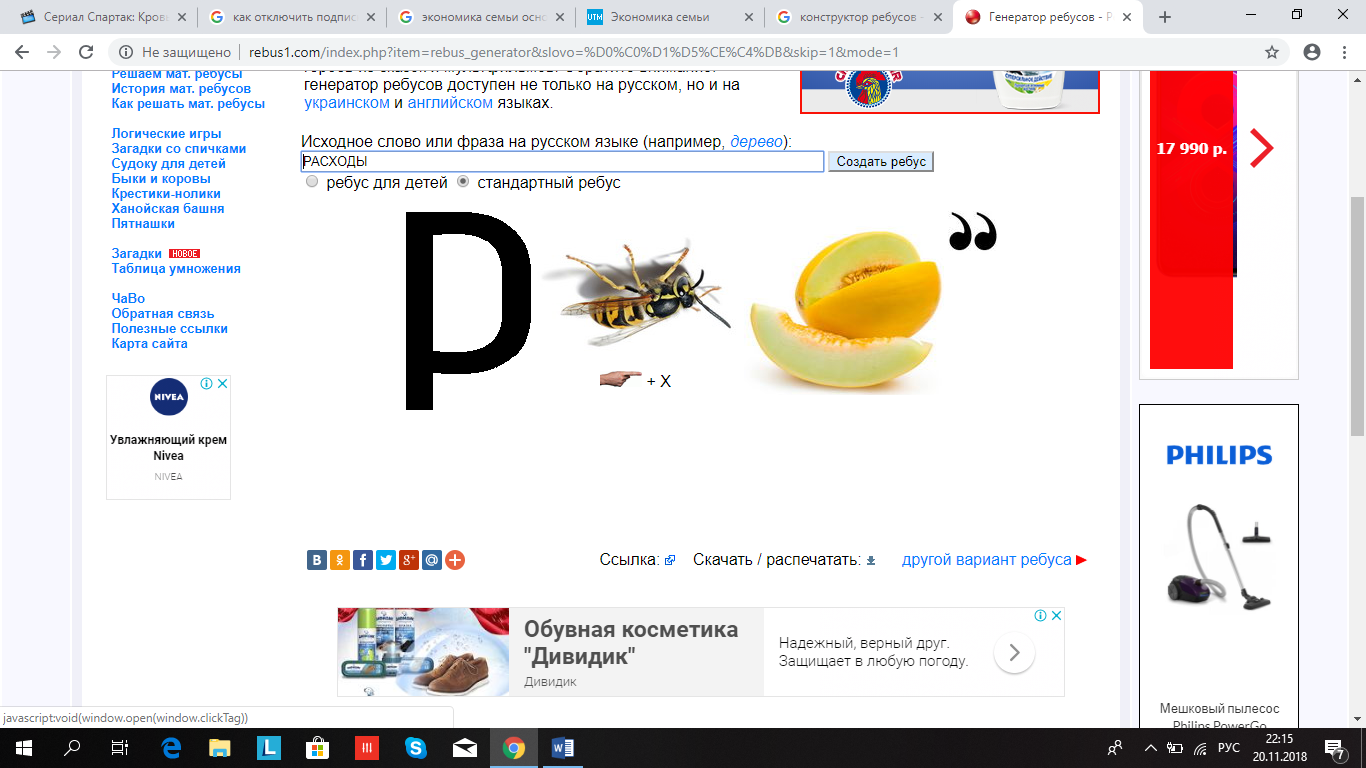 4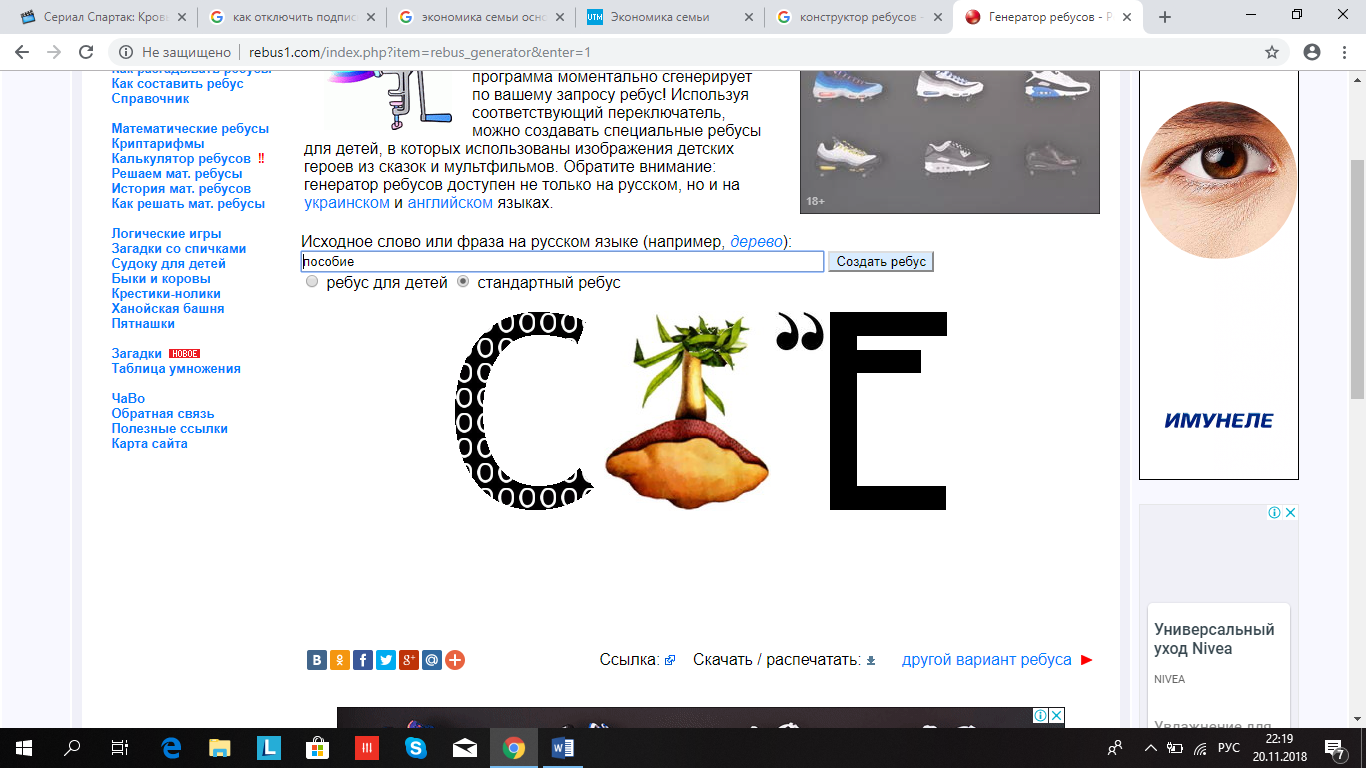 5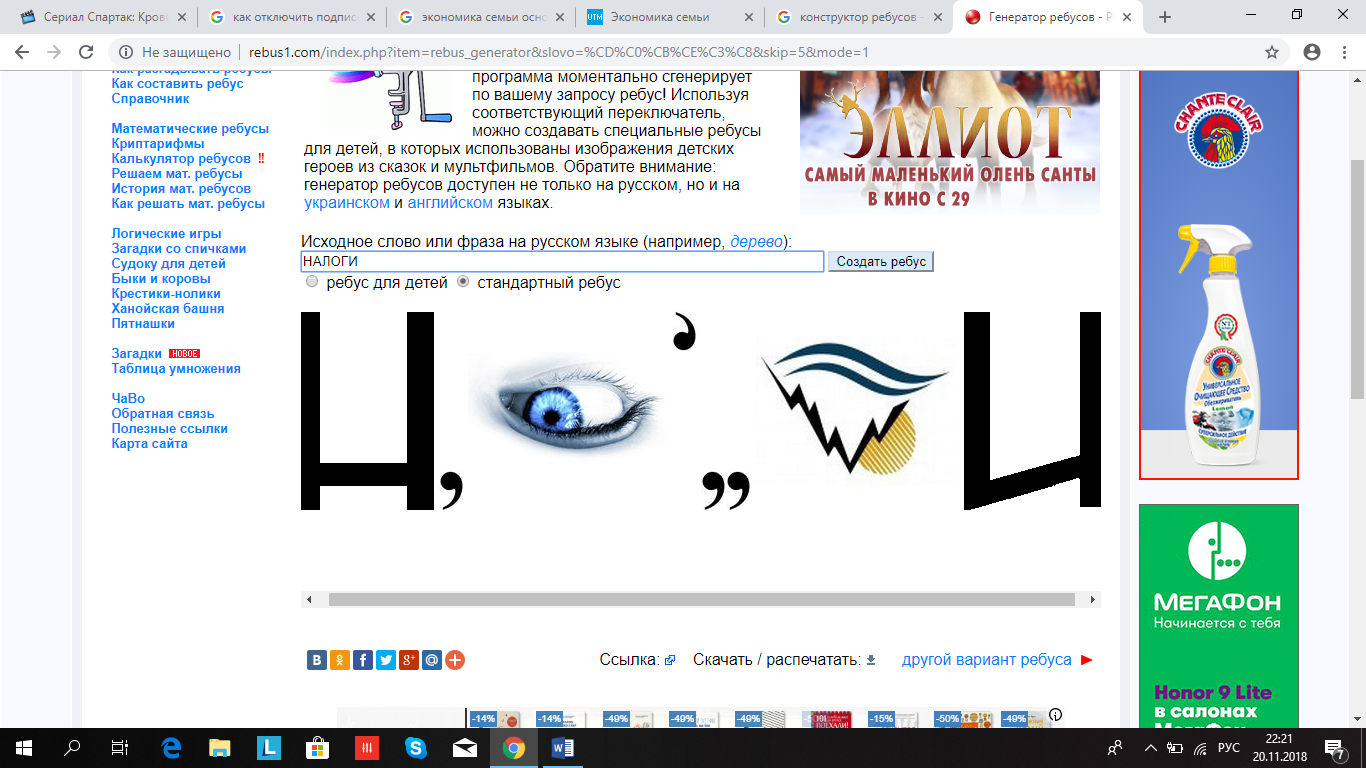 6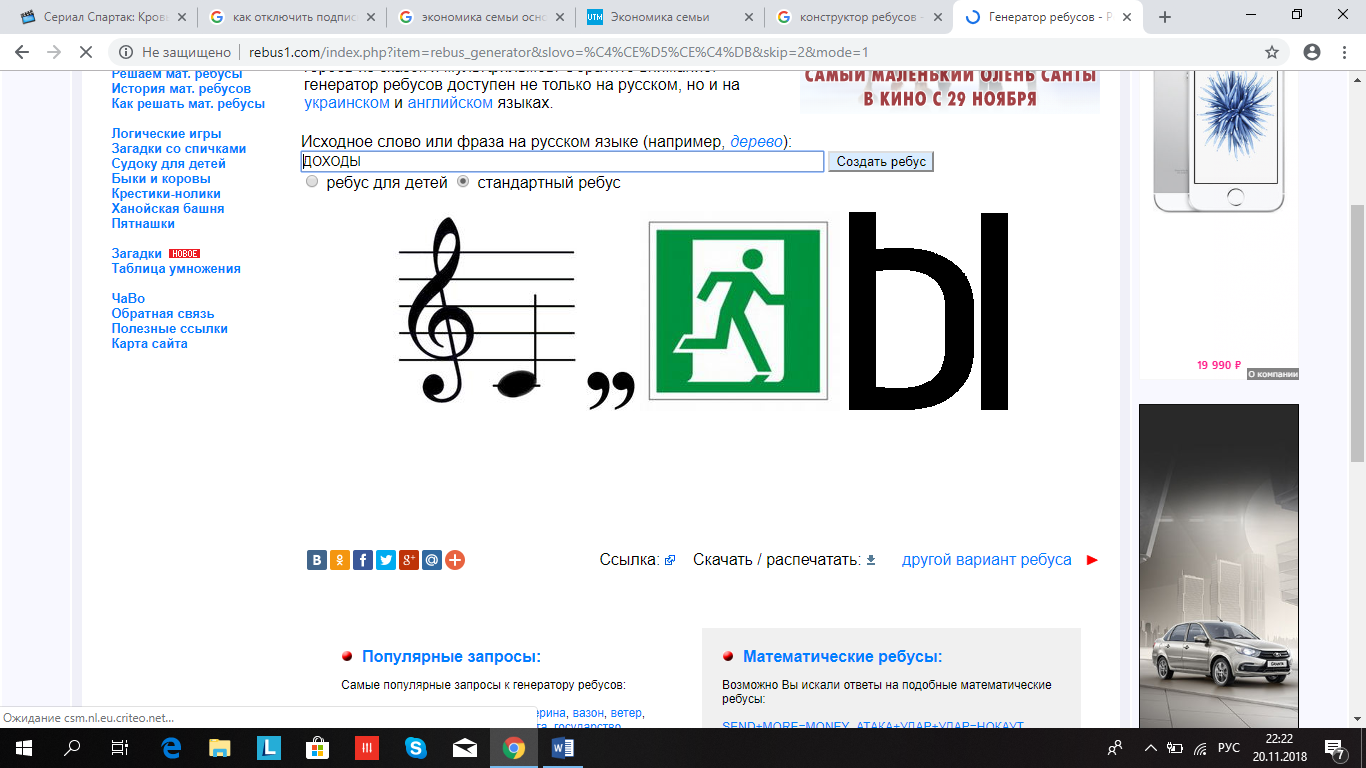 7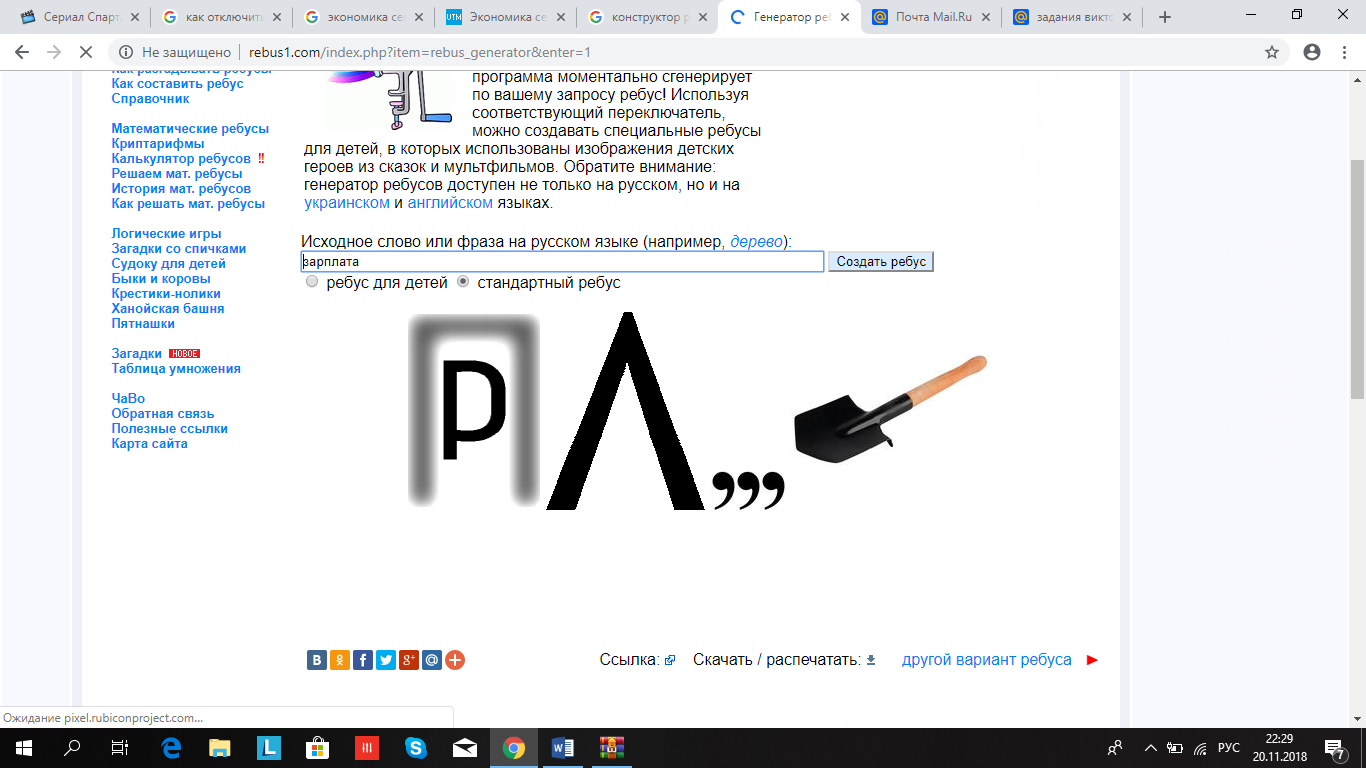 8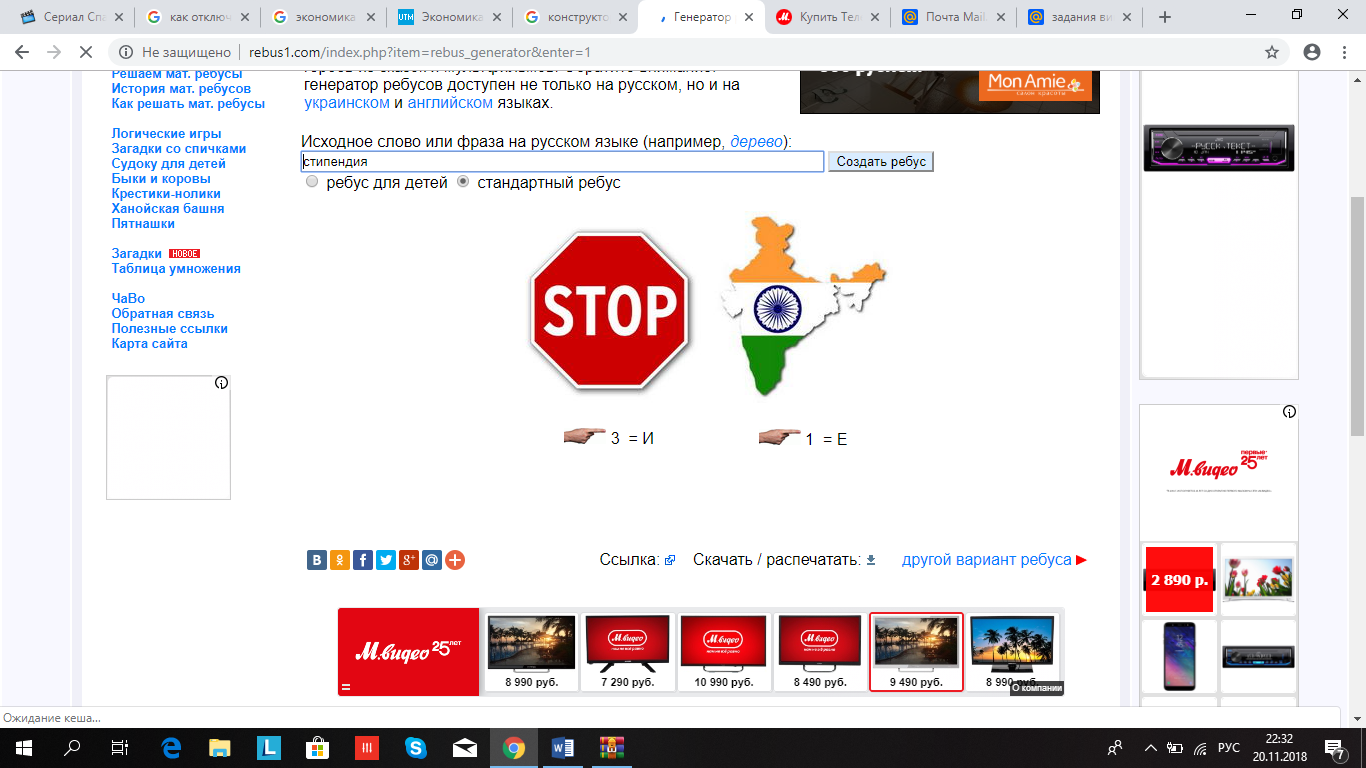 9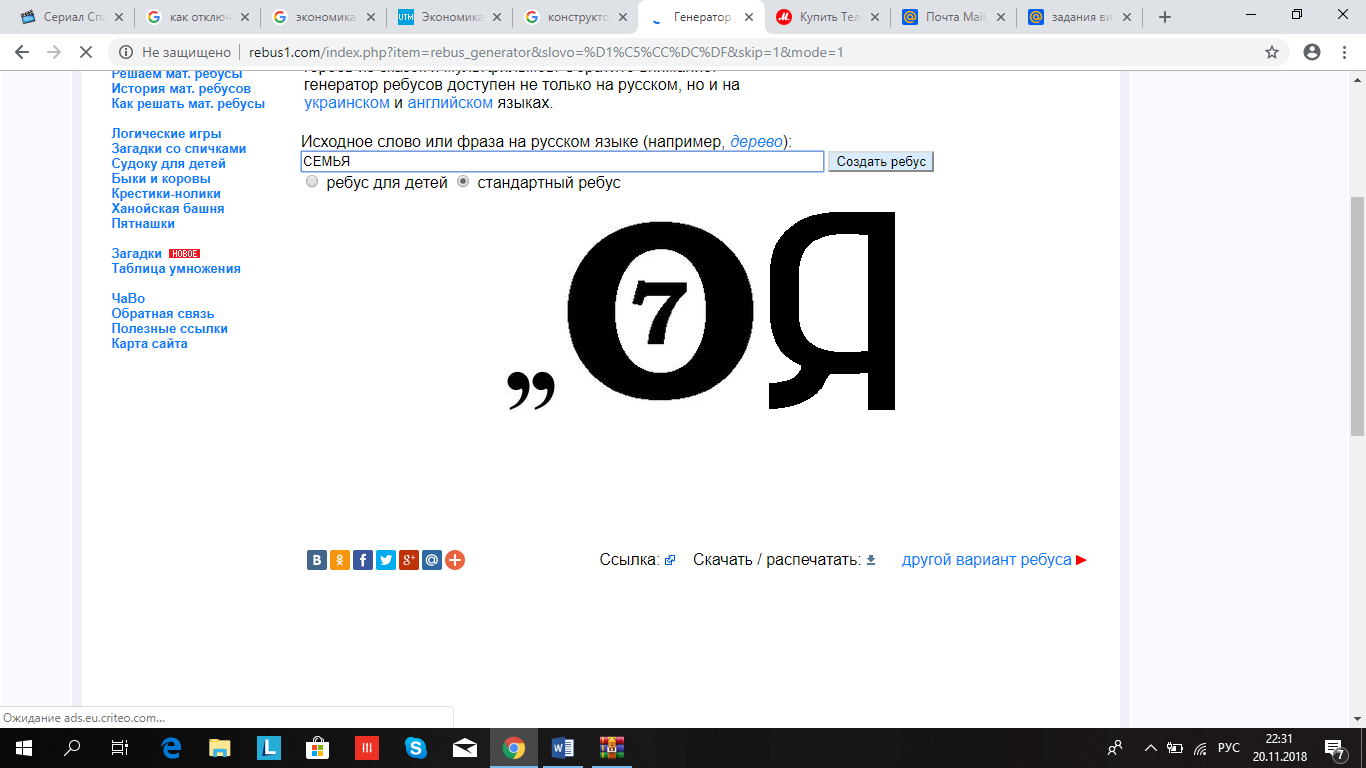 10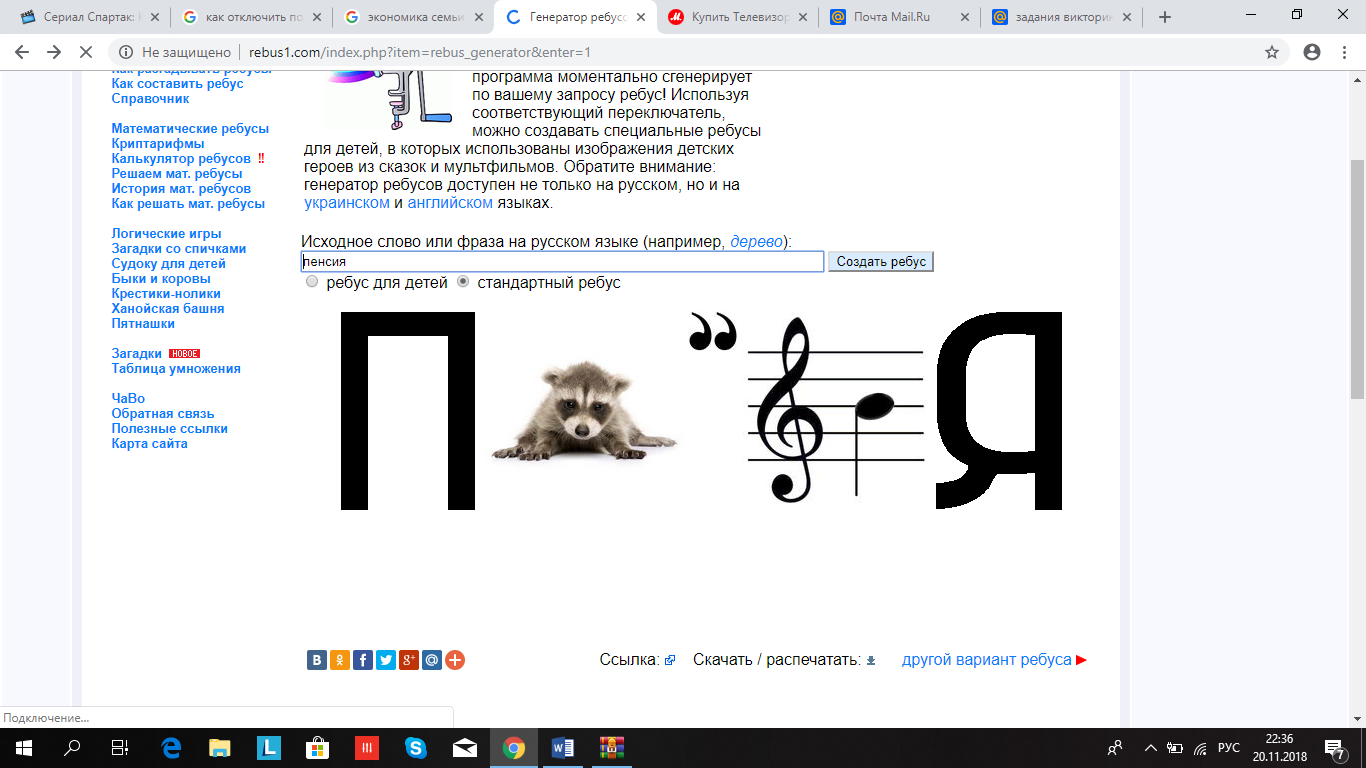 